CÂMARA MUNICIPAL DE JACAREÍ18ª LEGISLATURA - ANO IIIRESUMO DA ATA ELETRÔNICA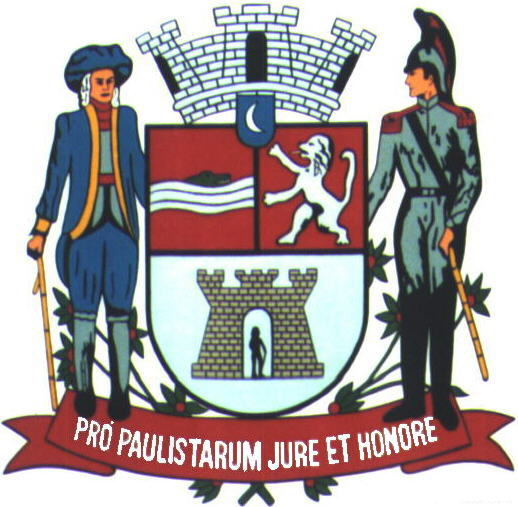 7ª SESSÃO SOLENE Abertura da 2ª Conferência Municipal de Educação Física, Esportes, Lazer e Qualidade de VidaRealizada em 02/10/2023Horário: 19h26min18ª (DÉCIMA OITAVA) LEGISLATURA - ANO IIIRESUMO DA ATA ELETRÔNICA DA7ª (SÉTIMA) SESSÃO SOLENEAos dois (02) dias do mês de outubro (10) do ano dois mil e vinte e três (2023), iniciando às dezenove horas e vinte e seis minutos (19h26min), compareceram à Câmara Municipal de Jacareí, a fim de participar de SESSÃO SOLENE de Abertura da 2ª Conferência Municipal de Educação Física, Esportes, Lazer e Qualidade de Vida, nos termos da Resolução nº 742/2022, de autoria do Vereador Dudi, os seguintes Vereadores: DUDI – PL; EDGARD SASAKI – PSDB; LUÍS FLÁVIO (FLAVINHO) - PT; MARIA AMÉLIA - PSDB; PAULINHO DO ESPORTE - PSD; PAULINHO DOS CONDUTORES - PL; RONINHA – PODEMOS.	Registramos que as assinaturas dos vereadores, autoridades e demais convidados presentes à Solenidade constam da lista de presenças que se encontra no final deste Resumo. 	A 7ª Sessão Solene foi presidida pela VEREADORA MARIA AMÉLIA - VICE-PRESIDENTE DA CÂMARA MUNICIPAL DE JACAREÍ E PRESIDENTE DA COMISSÃO PERMANENTE DE EDUCAÇÃO, CULTURA DE ESPORTES DO LEGISLATIVO. Também compuseram a Mesa Diretora: SENHOR DORIVAL LEAL MOREIRA – SECRETÁRIO MUNICIPAL DE ESPORTES E RECREAÇÃO, representando o PREFEITO MUNICIPAL DR. IZAIAS JOSÉ DE SANTANA; O ATLETA CAMPEÃO PARALÍMPICO – ANTONIO LEME – O TÓ; e os vereadores da COMISSÃO PERMANENTE DE EDUCAÇÃO, CULTURA E ESPORTE DA CÂMARA MUNICIPAL DE JACAREÍ: PAULINHO DO ESPORTE -  RELATOR E DUDI – MEMBRO. 	Após declarar aberta, a Presidente da Sessão – Vereadora Maria Amélia determinou a execução do Hino Nacional Brasileiro e do Hino de Jacareí, na forma regimental. 		REGISTRO DE PRESENÇAS: Ato contínuo, o Mestre de Cerimônias agradeceu aos vereadores e ao público presente e registrou as presenças das seguintes autoridades: Humberto Moura Ribeiro – Presidente do Lar Fraterno das Acácias; Rodrigo Bueno – Presidente da ABJ – Associação de Basquetebol de Jacareí; Adoniran Carey de Oliveira – Vereador Jovem 2023.	CONTEXTUALIZAÇÃO DA CONFERÊNCIA: O Mestre de Cerimônias fez a leitura da Resolução nº 742, de 12 de maio de 2022, de autoria do Vereador Dudi e explicou que conferência será realizada em três momentos:	Primeiro dia: Abertura e premiação dos atletas mirins destaques do Município.	Dia 03/10: Palestra com o tema “Estilo de Vida Saudável: Equilíbrio entre Bem- Estar Físico, Mental e Social”.	Dia 05/10: Palestra com o tema “ Lei Geral do Esporte”.	VÍDEO: Neste momento, foram exibidos dois vídeos produzido pela TV Câmara Jacareí sobre os homenageados e ao término houve uma calorosa salva de palmas.	ENTREGA DOS DIPLOMAS: Neste momento, o Mestre de Cerimônias convidou os membros da Mesa Diretora para que fizessem a entrega dos Diplomas na ordem alfabética dos nomes dos Atletas Mirins, conforme fazemos constar: 	ANNA JULIA SOUTO 	RUGBYBEATRIZ FERNANDES	XADREZCLARA FERNANDA SANTOS	TÊNIS DE MESAGABRIELLI DE DEUS DE OLIVEIRA	CAPOEIRAGABRIELLY DA SILVA DIAS PURCINO	JUDÔIAGO HINGEL MAIA	VÔLEIJOÃO GABRIEL TIAGO RAMOS	FUTSALJOAQUIM VITOR DE SOUZA PEREIRA	BASQUETELAVÍNIA GASPAR CARVALHO	HANDEBOLLUIZ MIGUEL DE SOUZA NASCIMENTO	ATLETISMOLUIZA CASTRO BARBARÁ	DANÇAMAYSSA MICHELE DE PAULA LIMA	LUTASMIGUEL AUGUSTO NARCISO MENDICELLI	BICICROSSMIKAELI VITÓRIA CRISTÓFORI	PARADESPORTOPEDRO HENRIQUE DE ARAÚJO DE OLIVEIRA	LUTA DE BRAÇOPEDRO HENRIQUE DE OLIVEIRA DO NASCIMENTO	FUTEBOLPEDRO HENRIQUE FERRI 	CICLISMORÚBEN YOKOYAMA OLIVEIRA SANTOS	XADREZSARAH GOMES DE FARIA SILVA	XADREZYURI SILVEIRA BERNARDES DA SILVA	DESTAQUE NO SKATEORADORES: DUDI; ANTONIO LEME – O TÓ; PAULINHO DO ESPORTE; DORIVAL LEAL MOREIRA; MARIA AMÉLIA E RUBÉN YOKOYAMA OLIVEIRA SANTOS – HOMENAGEADO ESCOLHIDO POR SORTEIO. 	Ao término dos discursos, a Presidente desta Sessão agradeceu as presenças de todos e encerrou a Sessão Solene às 21h02min.	Para constar, foi lavrado o presente Resumo da Ata Eletrônica por mim, ______________________ Salette Granato — Oficial Técnico Legislativo, digitado e assinado, na conformidade do Artigo 83 do Regimento Interno da Câmara Municipal de Jacareí. A Ata Eletrônica contendo a gravação desta Sessão ficará devidamente arquivada e os documentos nela mencionados ficarão à disposição na Secretaria Legislativa da Câmara para averiguação a qualquer tempo. Este Resumo deverá ser encaminhado para publicação no site do Legislativo Municipal e para análise dos Vereadores, que terão o prazo de dois (2) dias úteis, a contar do envio, para propor retificação, inserção de algum registro ou impugnação, por escrito, sem os quais se dará a aprovação tácita e, por consequência, a aceitação do conteúdo integral da Ata Eletrônica, sem ressalvas, nos termos regimentais. Palácio da Liberdade. Jacareí, 5 de outubro de 2023.	MARIA AMÉLIAVereadora - PSDBVice-PresidentePresidente da Sessão